Tisková zpráva		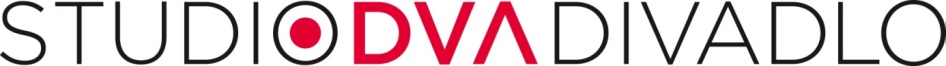 15. září 2016MONIKA ABSOLONOVÁ SE VRACÍ DO DIVADLAPo mateřské dovolené se exkluzivně do divadla Studio DVA vrací zpěvačka Monika Absolonová. Nejočekávanější divadelní návrat podzimu proběhne v rámci jubilejní 50. reprízy světového muzikálu EVITA. Od 23. září se tedy bude držitelka Ceny Thálie objevovat v roli Evy Perón, kterou poprvé ztvárnila před rokem a půl, opět bez alternace. Do konce letošního roku je naplánováno pouhých sedm repríz. V prodeji je i omezený počet jedenácti představení v roce 2017. Po celou minulou divadelní sezónu zpěvačku v hlavní roli úspěšného díla Tima Rice a Andrew Lloyd Webbera zastupovala Radka Fišarová. A jak komentuje svůj návrat na prkna, která znamenají svět, Monika Absolonová? „Těším se moc, ale pochopitelně cítím i jistou obavu, protože jsem v životě ještě nevynechala celou divadelní sezónu. Doufám, že jsem nezapomněla přirozený pohyb na jevišti a že na mě nezapomněli diváci v hledišti!“ Hrdá matka ještě dodává, „jsem teď ještě emotivnější. Vlastně se bojím, abych se nerozbrečela už na začátku, protože, jak známo, Evita začíná jejím pohřbem.“ V režii Ondřeje Sokola se vedle Moniky Absolonové objevuje Karel Roden coby prezident Perón a v roli Che Peter Strenáčik. České texty Michaela Prostějovského doprovází živý orchestr pod vedením Kryštofa Marka, který se podílel již na prvním uvedení muzikálu v divadle Spirála v roce 1998. Fotografie ke stažení v tiskové kvalitě: https://get.google.com/albumarchive/112198556275463665265/album/AF1QipOUAAnbrog5mlcwJB-hYYlOrK5AJ9KqLWXfC9ja?source=pwaKontaktStudio DVA, divadlo Palác FÉNIX, Václavské nám. 56, 110 00 Praha 1, www.studiodva.czObchod a marketing: Tomáš Přenosil, tel.: 736 531 330, e-mail: tomas.prenosil@studiodva.czPartner divadla Studio DVA: KapschHlavní mediální partneři: Prima TV, Metro, Český rozhlas - RadiožurnálPartneři: Vlasta, Railreklam, Rádio City, Marianne, Pražský přehled kulturních pořadů 
